Министарсво просвете, науке и технолошког развоја Републике Србије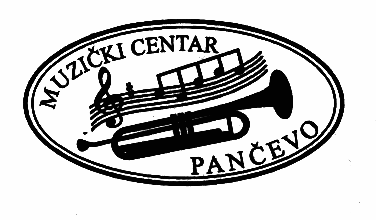 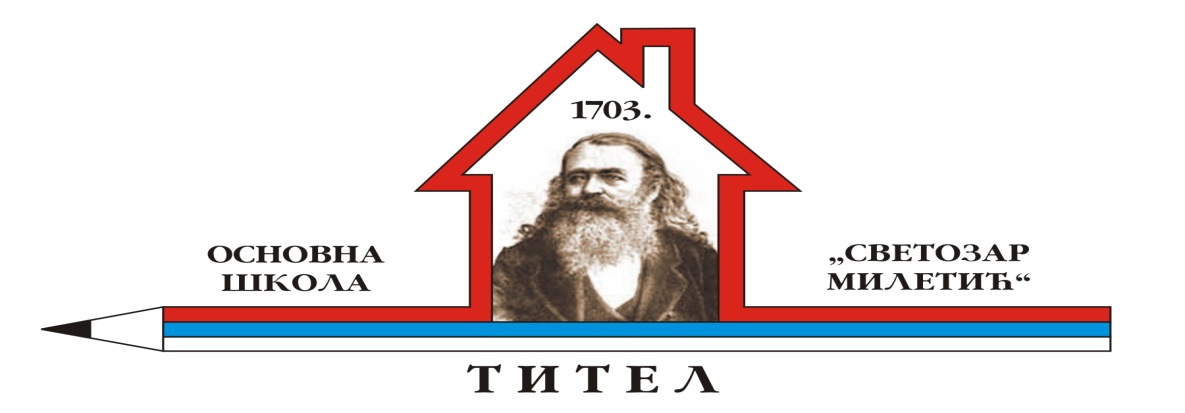 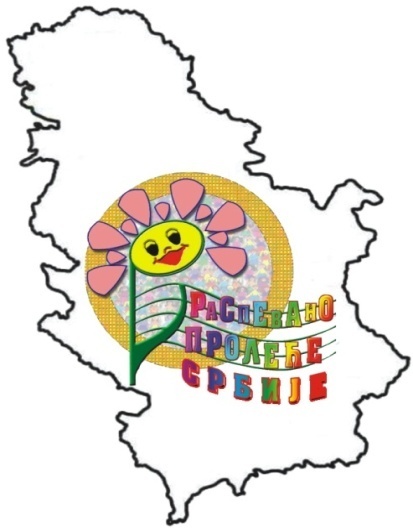 ОРГАНИЗУЈЕ 14. ФЕСТИВАЛ МУЗИКЕ ЗА ДЕЦУ                                                             „РАСПЕВАНО ПРОЛЕЋЕСРБИЈЕ 2015.“ КОЈИ ЋЕ БИТИ ОДРЖАН 23. МАЈА 2015. ГОДИНЕ У ХОЛУ ОСНОВНЕ ШКОЛЕ „СВЕТОЗАР МИЛЕТИЋ“ ТИТЕЛ СА ПОЧЕТКОМ У 17:00 ЧАСОВА ПОЗИВАМО ЉУБИТЕЉЕ МУЗИКЕ И ГРАЂАНСТВО ДА СВОЈИМ ПРИСУСТВОМ УВЕЛИЧАЈУ ОВАЈ ДОГАЂАЈ!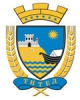 Покровитељ фестивала:                                                                                                                                                                                  Скупштина Општине Тител